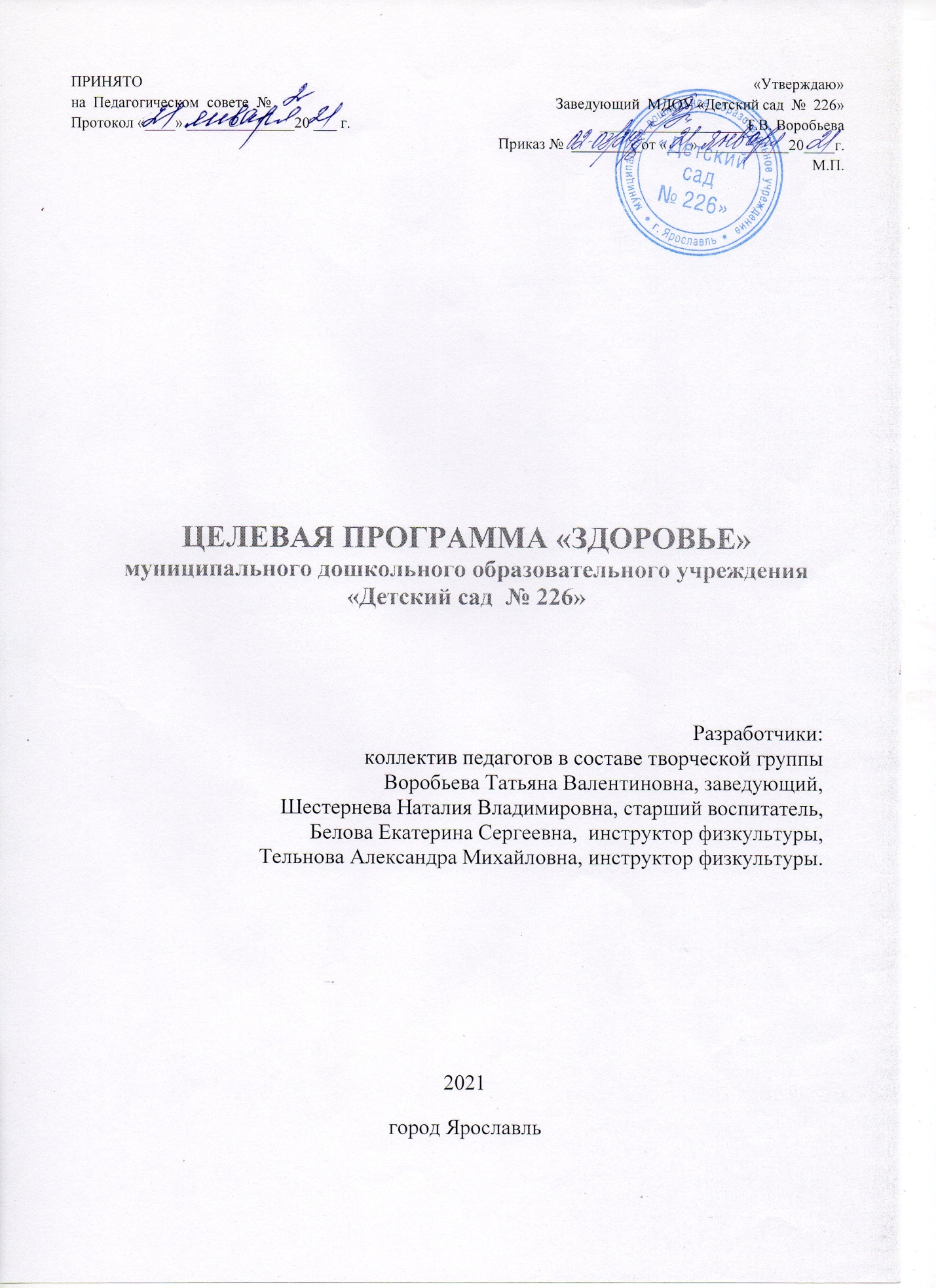 ЦЕЛЕВАЯ ПРОГРАММА «ЗДОРОВЬЕ»муниципального дошкольного образовательного учреждения«Детский сад  № 226»Разработчики:коллектив педагогов в составе творческой группыВоробьева Татьяна Валентиновна, заведующий,Шестернева Наталия Владимировна, старший воспитатель,Белова Екатерина Сергеевна,  инструктор физкультуры,Тельнова Александра Михайловна, инструктор физкультуры.2021город ЯрославльПАСПОРТ ПРОГРАММЫI.  РАЗДЕЛ1.1.   Пояснительная запискаАКТУАЛЬНОСТЬДошкольное образовательное учреждение призвано создать основу для дальнейшего развития ребенка и обеспечить максимально благоприятные условия для формирования его здоровья, гармоничного физического, психического и социального развития. Решающими критериями качества дошкольного образования являются его здоровьезберегающая и здоровье укрепляющая ориентация.Исследования последних лет выявили устойчивую тенденцию к существенному снижению показателей здоровья и темпов развития детей дошкольного возраста, что обусловлено ухудшением социально-экономических и экологических условий жизни, несбалансированным питанием. Сложившееся в последние годы положение в практике дошкольных образовательных учреждений, требует внимания к проблеме детей с трудностями в развитии и обучении, охране их соматического и психического здоровья, поиску дифференцированных форм организаций обучения и воспитания, обеспечивающих полноценное образование и развитие личности.Данный проблемный анализ позволяет сделать вывод об актуализации создания единого образовательного пространства, обеспечивающее разностороннее и целостное развитие ребенка.ПРОГНОСТИЧНОСТЬДанная программа позволит педагогам, работая в инновационном режиме, перейти на качественно новый уровень развития: совершенствовать развивающее пространство детского сада.РЕАЛИСТИЧНОСТЬВ программе определены конкретные цели, задачи, содержание, образ желаемого будущего, технология их достижения с учетом условий детского сада.ЦЕЛОСТНОСТЬЦелостность программы заключается в комплексном дидактическом характере воздействия педагога и интеграции реализуемых целей.КОНТРОЛИРУЕМОСТЬНа всех этапах реализации программы развития определены промежуточные и конечные цели (целевые индикаторы), направленные на результат, определен продукт деятельности.ОПТИМАЛЬНОСТЬТехнология достижения поставленных цели и задач позволяет получить максимально полезный результат в определенный программой сроки.ПРИВЛЕКАТЕЛЬНОСТЬПрограмма является коллективным делом педагогов ДОУ, в ней отражены коллективный поиск новых идей, способы решения выявленных проблем, изучение передового педагогического опыта.Программа основывается на физиологических, психолого–педагогических, валеологических исследованиях, направлена на воспитание основ культуры здоровья, формирование представлений ребенка о себе и о здоровом образе жизни, правилах безопасного  поведения, гигиены, охраны здоровья. 1.2.  Цели и задачи программыЦелью Программы является создание условий для сохранения и укрепления физического и психического здоровья детей.Для достижения целей Программы первостепенное значение имеют задачи:- охрана и совершенствование физического здоровья воспитанников;- охрана психического здоровья воспитанников;- формирование социальных установок воспитанников на здоровый образ жизни;-взаимодействие ДОУ с другими учреждениями и организациями по формированию здоровья воспитанников во всех его проявлениях;- просветительно-информационная работа с родителями и в окружающем социуме по пропаганде ЗОЖ.Для достижения поставленных задач необходимо:-  совершенствовать здоровьесберегающую и развивающую среду, предусматривающую осуществление закаливающих и оздоровительных мероприятий, обеспечивающих комфортное  пребывание ребенка в детском саду в соответствии с его индивидуальными особенностями и состоянием здоровья; -  профессиональной подготовки педагогов, их педагогических знаний, необходимо продумать систему всесторонней методической работы по совершенствованию мастерства воспитателей в сочетании с контролем за организацией воспитательно-образовательного процесса;- реализовывать  дополнительные программы здоровьесберегающей направленности для воспитанников;- организовать рациональное распределение нагрузки на детей в течение дня.1.3.    Основные принципы и подходы к формированию программыПринцип научности – подкрепление всех проводимых мероприятий, направленных на укрепление здоровья, научно обоснованными и практически апробированными методиками.Принцип активности и сознательности – участие всего коллектива педагогов и родителей в поиске новых, эффективных методов и целенаправленной деятельности по оздоровлению себя и детей. 	      Принцип комплексности и интегративности–решение оздоровительных  задач в системе всего учебно– воспитательного процесса и всех видов деятельности. 		Принцип преемственности – поддержание связи между возрастными категориями, учет уровня развития и состояния здоровья. 		Принцип результативности и гарантированности – реализация прав детей на получение необходимой помощи и поддержки, гарантия положительного результата независимо от возраста и уровня физического развития ребенка.1.4.  Возрастные особенности физического развития детей дошкольного возраста B период от 3 до 6 лет (дошкольный возраст) все размеры тела увеличиваются относительно равномерно. Годичный прирост длины тела составляет 5—6 см, массы тела — около 2 кг. Но к концу этого периода начинается ускорение роста: за год ребенок прибавляет 8—10 см. Такой бурный рост связан с эндокринными сдвигами, происходящими в организме (второй период быстрого роста проявляется у детей в 13—14 лет, когда начинается половое созревание).У детей дошкольного возраста заметно меняются пропорции тела: руки и ноги становятся значительно длиннее и растут быстрее, чем туловище. Если к 6—7 годам длина туловища увеличивается в 2 раза, то длина рук — более чем в 2,5 раза, а длина ног — более чем в 3 раза.Рост мышечной ткани происходит в основном за счет утолщения мышечных волокон. У ребенка сначала развиваются мышцы таза и ног, а затем (с 6—7 лет) мышцы рук. К 5 годам увеличивается мышечная сила. Однако из-за быстрой утомляемости мышц и относительной слабости костно-мышечного аппарата дошкольники еще не способны к длительному мышечному напряжению.К 6—7 годам заканчивается созревание нервных клеток головного мозга. Однако нервная система ребенка еще недостаточно устойчива: процессы возбуждения преобладают над процессами торможения.Нервная регуляция деятельности сердца у детей еще несовершенна. Неравномерность частоты и силы сердечных сокращений наблюдается даже в покое. При физической нагрузке сердечная мышца быстро утомляется, поэтому упражнения во время занятий надо разнообразить.Дошкольный возраст характеризуются значительными изменениями не только в физическом, но и в моторном развитии. С возрастом количество движений у детей увеличивается. Дети должны двигаться не менее 50—60% всего периода бодрствования. Интенсивность двигательной активности — среднее количество движений в минуту — составляет примерно 38—41 у детей 2 лет, 43—50 — 2,5 лет, 44—51 — 3 лет. Это значит, что разовая продолжительность движений очень мала — в среднем от нескольких секунд до 1,5 мин. Детям свойственна частая смена движений и поз — до 550—1000 раз в день, благодаря чему происходят поочередное напряжение и отдых различных групп мышц, поэтому дети и не устают. Учитывая эту особенность, следует обеспечить разнообразную двигательную деятельность детей, создавая условия для разных движений.Бег, прыжки, метания — те двигательные умения, которые ребенок должен освоить до школы. Насколько успешно он это сделает, зависит от ловкости, быстроты, силы и выносливости, т.е. от развития основных двигательных качеств.1.5.  Планируемые результаты освоения программы
Снижение заболеваемости воспитанников.Высокий уровень достижения планируемых результатов освоения детьми Основной общеобразовательной программы ДОУ без увеличения учебной нагрузки на детей соответствии с СанПиН.Сформированная мотивация на здоровый образ жизни.Заинтересованность родителей как участников здоровьесберегающего образовательного процесса.Эффективное и рациональное взаимодействие всех участников образовательного процесса: детей, педагогов, медицинского персонала.Эффективное использование здоровьесберегающего образовательного пространства групп.II.  РАЗДЕЛ2.1. ЭТАПЫ РЕАЛИЗАЦИИ ПРОГРАММЫ АНАЛИТИКО-ДИАГНОСТИЧЕСКИЙМониторинг исходного состояния, физического развития и физической подготовленности дошкольников, их валеологических умений и навыков.Организация здоровьесберегающего образовательного пространства в ДОУ (оздоровительные режимы, комплексы закаливающих мероприятий, физкультурные занятия всех типов, оптимальный двигательный режим).ОРГАНИЗАЦИОННО-ИСПОЛНИТЕЛЬСКИЙУкрепление материально-технической базы ДОУ.Обеспечение выполнения законодательства по охране здоровья детей в ДОУ (выполнение норм СанПиН, корректировка учебных планов и программ).Создание условий для полноценного сбалансированного питания детей с учетом их здоровья  (витаминизация готовых блюд,  организация питьевого режима и питания воспитанников).Развитие системы воспитательной работы по формированию здорового образа жизни дошкольников (организация кружков, систематическое проведение физкультурно- оздоровительных мероприятий).ЭКСПЕРТНО-ОЦЕНОЧНЫЙПроведение анализа и оценки результатов реализуемой Программы (стабилизация показателей уровня заболеваемости детей.Определение дальнейшей перспективы сохранения и укрепления здоровья детей.2.2 ОСНОВНЫЕ НАПРАВЛЕНИЯ ПРОГРАММЫМатериально-техническое оснащение, создание здоровьесберегающего образовательного пространства в ДОУ, в том числе для детей с ОВЗ.Совершенствование системы физкультурно-оздоровительных мероприятий. 3.  Разработка и реализация плана мероприятий по формированию здорового образа жизни среди воспитанников и родителей.4.  Разработка и внедрение дополнительных образовательных программ, направленных на оздоровление воспитанников ДОУ.5.  Изучение динамики физического развития и здоровья воспитанников.2.3. МЕРОПРИЯТИЯ ПО РЕАЛИЗАЦИИ ОСНОВНЫХ НАПРАВЛЕНИЙ ПРОГРАММЫ2.4. ДВИГАТЕЛЬНАЯ АКТИВНОСТЬОздоровительные мероприятия – сквозное проветривание, соблюдение санитарного и  температурного режима, индивидуализация  режимных моментов с учетом  здоровья и развития детей, подвижные игры, употребление лука и чеснока, витаминизация третьего блюда. 2.5. ОСНОВНЫЕ НАПРАВЛЕНИЯ РАБОТЫ С ДЕТЬМИ2.6. МЕДИЦИНСКОЕ СОПРОВОЖДЕНИЕ2.7.СОХРАНЕНИЕ И УКРЕПЛЕНИЕ ФИЗИЧЕСКОГО И ПСИХИЧЕСКОГО ЗДОРОВЬЯ ДЕТЕЙ.2.9.ВОСПИТАНИЕ КУЛЬТУРНО-ГИГИЕНИЧЕСКИХ НАВЫКОВ.2.10. ФОРМИРОВАНИЕ НАЧАЛЬНЫХ ПРЕДСТАВЛЕНИЙ О 
ЗДОРОВОМ ОБРАЗЕ ЖИЗНИ.2.11. РАЗВИТИЕ ФИЗИЧЕСКИХ КАЧЕСТВ (СКОРОСТНЫХ, СИЛОВЫХ, ГИБКОСТИ, ВЫНОСЛИВОСТИ, КООРДИНАЦИИ)2.13. ФОРМИРОВАНИЕ ПОТРЕБНОСТИ В ДВИГАТЕЛЬНОЙ АКТИВНОСТИ И ФИЗИЧЕСКОМ СОВЕРШЕНСТВОВАНИИ2.14. ПРИОБЩЕНИЕ К ПРАВИЛАМ БЕЗОПАСНОГО ДЛЯ ЧЕЛОВЕКА И ОКРУЖАЮЩЕГО МИРА ПОВЕДЕНИЯ2.15. ПСИХОЛОГИЧЕСКОЕ СОПРОВОЖДЕНИЕ2.16. ОЗДОРОВИТЕЛЬНАЯ РАБОТА С ПЕДАГОГАМИIII. РАЗДЕЛ  3.1.    Материально-техническое обеспечение программы, обеспеченность методическими материалами и средствами обучения и воспитанияОРГАНИЗАЦИЯ РАБОТЫ ПО ПРОПАГАНДЕ ЗДОРОВОГО ОБРАЗА ЖИЗНИКритерии оценки эффективности ожидаемых результатов:

- Наличие в образовательном учреждении разработок, направленных на повышение уровня знаний детей, родителей, педагогов по здоровьесбережению.
- Уровень готовности выпускников к школьному обучению -100%..
- Уровень освоения детьми основной общеобразовательной программы ДОУ по образовательной области «Физическое развитие» -85%.
- Уровень удовлетворённости родителей оказанием образовательных услуг -100%.
- Заболеваемость воспитанников -15%.
-  Физическая подготовленность воспитанников.
- Комплексная оценка состояния здоровья (распределение детей на группы здоровья).
- Уровень сформированности здорового образа жизни в семьях воспитанников ДОУ -100%.
Формы представления результатов программы
- Ежегодные аналитические отчеты (мониторинг) о ходе реализации программы.
- Разработка педагогами методических разработок по проблеме здоровьесбережения и защита их на педагогическом совете ДОУ.
- Размещение материалов на сайте ДОУ.
СПИСОК ЛИТЕРАТУРЫ
и другие информационные источники

1. В.А. Бережной, С.Т. Махненко, Т.П. Колодяжная, Ю.В. Калашников «Интегрированные модели дошкольного и общего образования», выпуски 
№ 5,6,7, ОблЦТТУ, 2005г. 
2. А.А. Майер «Управление инновационными процессами в ДОУ», ТЦ «Сфера», 2008г.
3. И.В. Юганова «Экспертные оценки в дошкольном образовании», ТЦ «Сфера», 2009г.
4. Т.П. Колодяжная, Е.А. Чекунова «Сохранение здоровья детей и педагогов в условиях детского сада», М., Перспектива, 2009г.
5. Н.Е. Веракса, Т.С. Комарова, М.А. Васильева «От рождения до школы» основная общеобразовательная программа дошкольного образования, «МОЗАИКА-СИНТЕЗ», 2010г.
6. Л.И. Лукина «Организационные аспекты работы с педагогическими кадрами ДОУ», ТЦ «Сфера», 2010г.
7. О.В. Солодянкина «Система проектирования в дошкольном учреждении», М., «Аркти», 2010г.
8. Н.В. Микляева «Детский сад и школа будущего: основы сотрудничества и партнёрства», ТЦ «Сфера», 2011г.
9. Н.В. Микляева «Технологии непрерывного образования в детском саду и школе», ТЦ «Сфера», 2011г.
10. Интернет-сайт журнала «Педагогический мир», www.pedmir.ru/viewdoc.phpПРИНЯТО на  Педагогическом  совете  №Протокол «____» ______________20 ___ г.«Утверждаю»Заведующий  МДОУ «Детский сад  №  226»___________________Т.В. ВоробьеваПриказ №  _________от «___»____________20____г.М.П.Полное наименование программыЦелевая программа «Здоровье»Основания для разработки программы-Закон Российской Федерации «Об образовании»  29.12.2012 г., №273 - ФЗ. С изменениями и дополнениями:  № 99- ФЗ  от 07.05.2013 г.,  № 120-ФЗ от  07.06.2013 г.; № 170–ФЗ от 02.07.2013 г.;  №203-ФЗ от 23.07.2013 г.; № 317 – ФЗ от 25.11.2013г.
- Закон Российской Федерации «Об основных гарантиях прав ребенка Российской Федерации», № 124-ФЗ от 24.07.1998г.;-  «Основы законодательства Российской Федерации об охране здоровья граждан» № 5487-1 от 22.06.1993 г. (в редакции Указа Президента Российской Федерации от 24.12.1993г. № 2288; Федеральных законов от 02.03.1998 г.; № 30-ФЗ, от 20.12.1999г. № 214-ФЗ, от 02.12.2000 г. № 139-ФЗ);
- ФЗ «Об основах системы профилактики безнадзорности и правонарушений несовершеннолетних (№ 120-ФЗ от 24 июня 1999 г.)
- Концепция модернизации российского образования до 2010 года.
- Закон Российской Федерации «Об иммунопрофилактике инфекционных заболеваний»;
- Постановление Правительства Российской Федерации «Об общероссийской системе мониторинга состояния физического здоровья населения, развития детей, подростков и молодежи» № 916 29.12. 2001 г.;
— Приказ Министерства здравоохранения Российской Федерации и Министерства образования Российской Федерации « О мерах по улучшению охраны здоровья детей в Российской Федерации» № 176/2017 от 31. 05. 2002 г.-  Приказ Министерства образования российской федерации, Министерства здравоохранения Российской Федерации, Государственного комитета Российской Федерации по физической культуре и спорту, Российской Академии образования « О совершенствовании процесса физического воспитания в образовательных учреждениях Российской Федерации» № 2712/227/166/19 от 16.07.2002 г.;
— Санитарно-эпидемиологические требования к устройству, содержанию и организации режима работы в дошкольных организациях. СанПиН 2.4.1.3049-13; 2.4.1.3147-13 от 15.05.2013г. Период 
и этапы реализации программы2021– 2025 год;
Первый этап (2021 – 2023 гг.) – организационно-подготовительный этап – поиск оптимальной структуры управления проектом, создание системы мониторинга;
Второй этап (2023 – 2024гг.) – основной (отработка основных компонентов программы);
Третий этап (2024-2025гг.) – итогово-обобщающий (анализ и синтез результатов, обобщение опыта, оценка и прогнозирование перспектив здоровьесбережения воспитанников в условиях детского сада).Цель программысоздание условий для сохранения и укрепления физического и психического здоровья детей.Основные задачи, мероприятия программыЗадачи- охрана и совершенствование физического здоровья воспитанников;- охрана психического здоровья воспитанников;- формирование социальных установок воспитанников на здоровый образ жизни;-взаимодействие ДОУ с другими учреждениями и организациями по формированию здоровья воспитанников во всех его проявлениях;- просветительно-информационная работа с родителями и в окружающем социуме по пропаганде ЗОЖ.Мероприятия-  совершенствовать здоровьесберегающую и развивающую среду, предусматривающую осуществление закаливающих и оздоровительных мероприятий, обеспечивающих комфортное  пребывание ребенка в детском саду в соответствии с его индивидуальными особенностями и состоянием здоровья; -  профессиональной подготовки педагогов, их педагогических знаний, необходимо продумать систему всесторонней методической работы по совершенствованию мастерства воспитателей в сочетании с контролем за организацией воспитательно-образовательного процесса;- реализовывать  дополнительные программы здоровьесберегающей направленности для воспитанников;- организовать рациональное распределение нагрузки на детей в течение дня.Ожидаемые, конечные результаты, важнейшие целевые показатели программы
 Стабилизация показателей здоровья: -уровень заболеваемости детей.Повышение качества освоения основной образовательной программы по образовательным областям «Физическое развитие».Увеличение количества детей, охваченных дополнительным образованием в условиях детского сада.Применение здоровьесберегающих технологий.Основные разработчикиколлектив педагогов в составе творческой группыВоробьева Татьяна Валентиновна, заведующая,Шестернева Наталия Владимировна, старший воспитатель,Белова Екатерина Сергеевна,  инструктор физкультуры,Тельнова Александра Михайловна, инструктор физкультуры.Система организации контроля Постоянный контроль выполнения программы осуществляет Управляющий совет МДОУ детского сада №226№Направление реализации ПрограммыМероприятия по реализации Программы1.Материально-техническое оснащение, создание здоровьесберегающего пространства в ДОУ, в том числе для детей с ОВЗ.Анализ РППС2.Совершенствование системы физкультурно-оздоровительных мероприятий. - обучение педагогов применению здоровьесберегающих технологий;-  контроль по соблюдению охраны жизни и здоровья воспитанников.3.Разработка и реализация плана мероприятий по формированию здорового образа жизни среди воспитанников и родителей.- участие воспитанников в спортивных конкурсах и соревнованиях на уровне ДОУ и города;- родительские собрания, посвященные пропаганде ЗОЖ, консультаций специалистов ДОУ (мед.сестры, инструктора физкультуры, педагога-психолога, ст.воспитателя и т.д.);- информационные уголки, выпуск газеты, сайт ДОУ;-реализация совместных с родителями спортивных мероприятий и оздоровительных  проектов.- Неделя здоровья для воспитанников- Реализация парциальных программ по валеологическому воспитанию и ОБЖ.4.Разработка и внедрение дополнительных образовательных программ, направленных на оздоровление воспитанников ДОУ.- дополнительная  образовательная программа «Профилактика плоскостопия и нарушения осанки»;- дополнительная образовательная программа «Ритмопластика»;5.Изучение динамики физического развития и здоровья воспитанников.- уровень физического развития (соответствие весоростовых показателей биологическому возрасту); - уровень физической подготовленности (соответствие развития физических качеств возрастным нормам); - оценка функционального состояния основных систем организма; - уровень психического развития (комплекс показателей, обеспечивающих гармонию психического и физического развития);- анализ заболеваемости воспитанников.Система обследования детей состоит из данных:- медицинское обследование (диагноз при поступлении в детский сад, группа здоровья, анализ заболеваемости); - физическое развитие (весоростовые показатели, пропорциональность развития, соматический тип ребенка); - физической подготовленности (скоростно- силовые качества, выносливость, гибкость, быстрота, равновесие);- состояние основных систем организма (сердечно-сосудистой, дыхательной, нервной, ОДА, лор-органов, стоматологические заболевания); - психического развития ( соответствие развития мышления возрастному уровню, уровень сформированности наглядно-образного мышления, наличие элементов словесно- логического мышления, развитие речи). Проводится анализ уровня развития познавательных способностей: внимания (устойчивость, объем), памяти (объем, прочность), воображения, состояния эмоционально-волевой сферы (тревожность, гиперактивность, гипоактивность и др), уровня общительности; - об образе жизни (состояние семьи, познавательная, двигательная активность, уровень самостоятельности, склонности и увлечения).Содержание деятельностиКратностьИнвариантная частьИнвариантная частьЗанятия физкультурой3 раза в неделюУтренняя гимнастикаЕжедневноГимнастика после снаЕжедневноФизкультурные праздники3 раза в годФизкультурные досуги1 раз в месяцФизминуткиЕжедневно на занятияхСамостоятельная двигательная деятельность детейЕжедневно на прогулке, утром и вечером в группеПробежки на свежем воздухеЕжедневно (старший возраст)Неделя здоровья1 раз в год зимойУроки здоровья2 раза в месяцМинутки здоровьяЕжедневно в течение дняСпортивные игры1 раз в неделю со старшей группойЛогоритмическая гимнастика1 раза в неделю младший возрастДыхательная гимнастикаЕжедневноЗрительная гимнастикаЕжедневноМалые Олимпийские игрыЛетом в течение неделиЗакаливание: босохождение, обливание ног,  умывание прохладной водой, воздушные ванны, ходьба по массажной дорожке и др.По рекомендациям врачаОтработка основных движенийЕжедневно в заключительной части прогулкиВариативная частьВариативная частьХореография2 раз в неделюЛФК (профилактика плоскостопия и нарушения осанки)2 раз в неделюОбразовательная областьЦельЗадачи«Физическое развитие»раздел здоровье Охрана здоровья детей и формирование основ культуры здоровья - сохранение и укрепление физического и психического здоровья детей;- воспитание культурно-гигиенических навыков;
-  формирование начальных представлений о здоровом образе жизни.«Физическое развитие»раздел здоровье Формирование у детей интереса и ценностного отношения к занятиям физической культурой, гармоничное физическое развитие. - развитие физических качеств (скорость, сила, гибкость, выносливость, координация);
- накопление и обогащение двигательного опыта детей (овладение основными движениями);
- формирование у воспитанников потребности в двигательной активности и физическом совершенствовании.«Социально-коммуникативное развитие»раздел безопасность Формирование основ безопасности собственной жизнедеятельности.  - формирование представлений об опасных для человека ситуациях и способах поведения в них;
- приобщение к правилам безопасного для человека поведения;
- передача детям знаний о правилах безопасного дорожного движения в качестве пешехода и пассажира транспортного средства;
- формирование осторожного и осмотрительного отношения к потенциально опасным для человека ситуациям.№ п/пМероприятие Срок Ответственные Организационная работаОрганизационная работаОрганизационная работаОрганизационная работа 1. Проведение анализа острой инфекционной и соматической заболеваемости воспитанников на совещании при заведующем Ежеквартально Медицинская сестра 2.  Консультирование воспитателей и разработка рекомендаций, направленных на сохранение здоровья каждому ребенку с соматическими и психическими заболеваниями (экраны здоровья) Постоянно Медицинская сестра 3. Осуществление контроля за выполнением натуральных норм расходования продуктов питания. Сбалансированность питания. Постоянно  Медицинская сестраПрофилактическая работаПрофилактическая работаПрофилактическая работаПрофилактическая работаМониторингМониторингМониторингМониторинг 6. Определение уровня адаптации ребенка в условиях детского сада:
- психическое здоровье;
- физическое здоровье По окончанию периода адаптации. Медицинская сестра, 
педагог-психолог 7.Диспансеризация:
-  Проведение профилактических осмотров детей согласно приказу  МЗРФ и МОРФ от 30.06.1992г. № 187/272.
 - Обследование:   врачом-педиатром,
 (с проведением антропометрии, распределением детей на медицинские группы для занятий физкультурой)
Согласно плану
2 раза в год
Бригада узких врачей-специалистов детской поликлиники ГБ № 1
Врач-педиатр
Медсестра 8.Клинико-лабораторные исследования:
- функционально-диагностические; 
 - обследование на гельминты
По плану Медицинская сестраПрофилактикаПрофилактикаПрофилактикаПрофилактика 9. Проведение дальнейшего обследования детей с выявленной патологией после углубленного медосмотра и постановка нуждающихся на «Д» учет
постоянно
Медицинская сестра
10.Общеукрепляющая терапия:
-  иммуностимуляторы;
- витамины (С витаминизация третьих  блюд);
-  поливитамины; Постоянно   Медицинская сестра
11.Закаливание:
 - утренняя гимнастика;
- обливание рук до локтя;
-подвижные игры на свежем воздухе. 

Постоянно Медицинская сестра, воспитатели групп 12.Разработка рекомендаций для оздоровления с учетом индивидуальных особенностей воспитанников ДОУ Постоянно  Ст.воспитатель, медицинская сестра, инструктор по ФК
13.Санитарно-просветительная работа:
- «Служба 01» (обучение детей оказанию первой     помощи);
- «Это должен знать каждый» (привитие гигиенических навыков, пропаганда здорового образа жизни) Согласно тематическому плану Инструктор по ФК, воспитатели, муз. руководитель
14.Первичная профилактика:  
- ежедневный осмотр воспитанников;
- изоляция больных детей;
-контроль за санитарно-гигиеническими условиями;
-контроль за организацией образовательного процесса (режим дня, занятия)
— соблюдение СанПиН 2.4.1.3049 – 13; 2.4.1.3147 – 13 от 15.05.2013г. Постоянно Медицинская сестра 15.Организация питания воспитанников:
- ежедневное меню - раскладка;
- контроль качества приготовления пищи;
- контроль пищевого рациона воспитанников;
- контроль за состоянием фактического питания и анализ качества питания;
- санитарно-гигиеническое состояние пищеблока;
- бракераж готовой продукции;
- контроль за выполнением натуральных норм.
Постоянно Медицинская сестра

Бракеражная комиссия ДОУ 16. Контроль санитарного состояния пищеблока и соблюдения личной гигиены его работников Постоянно  Медицинская сестра№ п\пНаправления работыФормы работыСрокиОтветственный 1. Анализ состояния здоровья детей. Анализ диагнозов в медицинских картах детей, распределение  их по подгруппам здоровья. 
Оценка эффективности профилактических и оздоровительных мероприятий.
Составление экранов здоровья и подбор рекомендаций по диагнозам. август, декабрь

конец августа

конец августа Ст. медсестра, 
инструктор  физкультуры, 
воспитатель
 2. Использование воздушных ванн Гимнастика и подвижные игры в облегчённой одежде. В течение года  инструктор  физкультуры, 
воспитатель 3. Использование солнечных ванн Пребывание детей на солнце в трусах и панамах, в процессе игр малой подвижности, а также игр с водой и песком. Июнь-август воспитатель 4. Использование закаливания водой Дидактическое упражнение для умывания «Водичка, водичка»
Дидактическое упражнение для обливания ног прохладной водой «Ножки чисто мы помоем»
Дидактическое упражнение для полоскания горла прохладной водой «Хочешь знать, как гусь гогочет» В течение года
Июнь – август

Июнь — августвоспитатель

воспитатель
воспитатель 5. Использование босохождения Комплекс упражнений «Топ, топ – наши ножки» Июнь - август воспитатель 6. Осуществление контроля за выработкой правильной осанки Дидактические упражнения «Позвони в колокольчик», «Сорви листок», «Дотянись до шарика»
Использование тренажера «Пять волшебных точек» В течение годаинструктор  физкультуры, 
воспитатель,
музыкальный руководитель 7. Обеспечивать оптимальную двигательную активность детей в течение дня. Утренняя гимнастика и гимнастика после сна.
Подвижные, спортивные и народные игры.
Динамические паузы и физминутки. В течение года инструктор  физкультуры, 
воспитатель,
музыкальный руководитель№ п\пНаправления работыФормы работыСрокиОтветственный 1. Воспитывать привычку ухаживать за чистотой своего тела, самостоятельно умываться, мыть руки с мылом. Дидактическое упражнение «Надо, надо умываться»
Занятия по ЗОЖ
Дидактическое упражнение «Научим Незнайку правильно мыть руки»
Чтение стихотворения А. Барто «Девочка чумазая»
Просмотр мультфильма «Мойдодыр»
Беседа «Сколькими способами можно очистить кожу»
Разучивание отрывка из стихотворения В.В. Маяковского «Что такое хорошо и что такое плохо»
Дидактическая игра «Как умываются животные» Ежедневно

в соответствии с тематическим планом воспитатель 2. Воспитывать привычку самостоятельно одеваться, следить за своим внешним видом. Дидактическое упражнение «Я умею одеваться»
Занятия по ЗОЖ
Дидактическая игра «Оденем куклу на прогулку»
Дидактическая игра «Что перепутал художник»
Сюжетно-ролевая игра «Прачечная», «Парикмахерская» Ежедневно

в соответствии с тематическим планом воспитатель 3. Формирование навыков культурного приёма пищи Дидактическое упражнение «Учимся аккуратно кушать»
Дидактическое упражнение «Поможем кукле накрыть стол к приходу гостей»
Дежурство по столовой
Сюжетно-ролевая игра «Кафе»
Дидактическая игра «Столовые приборы и их назначение» Ежедневно

В течение года

Ежедневно
в течение года воспитатель 4.МониторингНа основании ООП ДОУ  СентябрьМай воспитатель№ п\пНаправления работыФормы работыСрокиОтветственный 1. Знакомство детей с частями тела человека. Занятия по ЗОЖ.
Беседа «Как органы человека помогают друг другу»
Дидактическая игра «Что для чего нужно»
Дидактическая игра «Покажи, что назову»
Дидактическая игра «Чтобы глаза, уши, зубы были здоровыми» В соответствии с тематическим планом воспитатель
инструктор  физкультуры
 2. Воспитание потребности в соблюдении режима питания, употребления в пищу полезных продуктов. Занятия по ЗОЖ.
Подвижная игра «Полезные продукты»
Подвижная игра «Повара»
Разучивание стихотворения «Кто скорее допьёт» П. Воронько
Дидактическая игра «Угадай по вкусу»
Дидактическая игра «Волшебный мешочек»
Чтение стихотворения «Маша обедает» П. Воронько В соответствии с тематическим планом инструктор  физкультуры, 
воспитатель,
музыкальный руководитель 3.Формирование представлений о важности для здоровья  сна, гигиенических процедур, движений, закаливания.Занятия по ЗОЖ.
Музыкально-ритмическая игра «Все ребята любят мыться».
Дидактическая игра «Что вредно, что полезно»
Беседа «Как готовиться ко сну»
Чтение «Сказки о глупом мышонке» С.Я. Маршака.
Дидактическая игра «Чтобы кожа была здоровой»
Создание альбома «Кто с закалкой дружит – никогда не тужит»
Физкультурные досуги.В соответствии с тематическим планоминструктор  физкультуры, 
воспитатель,
музыкальный руководитель 4. Знакомство с понятиями «здоровье», «болезнь» Занятия по ЗОЖ.
Игра по ТРИЗ «Что будет, если…»
Досуг «Осторожно микробы»
Чтение стихотворения «Прививка» С. Михалкова.
Беседа «Откуда берутся болезни»
Чтение стихотворения «Воспаление хитрости» А. Милна. В соответствии с тематическим планом воспитатель 5. Формирование умения оказывать себе элементарную первую медицинскую помощь. Занятия по ЗОЖ.
Беседа «Если ты заболел»
Дидактическая игра «Лекарства под ногами»
Кроссворд «Зелёная аптека»
Сюжетно – ролевые игры «Поликлиника» и «Аптека»
Инсценировка отрывка стихотворения К.И. Чуковского «Айболит»
Дидактическая игра «Какому врачу, что нужно»
Беседа «Лекарства – друзья, лекарства враги» В соответствии с тематическим планом воспитатель 6. Формирование представлений о значении физических упражнений для организма человека. Занятия по ЗОЖ
Разучивание физминутки «Спорт-здоровье»
Музыкально-ритмические движения «Зверобика»
Чтение сказки «Зарядка и Простуда»
Рассматривание альбома «В здоровом теле – здоровый дух»
Спортивный досуг «Путешествие в Спортландию» В соответствии с тематическим планом инструктор  физкультуры, 
воспитатель,
музыкальный руководитель  7.МониторингНа основании ООП ДОУ СенгтябрьМай воспитатель№ п\пНаправления работыФормы работыСрокиОтветственный 1. Формирование правильной осанки Упражнения на гимнастической скамейке.
Подвижная игра «Пройди – не урони».
Упражнения на турнике и шведской стенке.
Игровые задания.
ДОП «Формирование осанки и профилактика плоскостопия»
ДОП «Ритмопластика» В соответствии с перспективными планами работыинструктор  физкультуры, 
воспитатель,
музыкальный руководитель 2. Формирование умения перестраиваться на месте и во время движения. Занятия по физической культуре
Занятия по музыке.
Утренняя гимнастика
Музыкально-ритмические движения.
Игры-эстафеты.
ДОП «Формирование осанки и профилактика плоскостопия»
ДОП «Ритмопластика» В соответствии с перспективными планами работы инструктор  физкультуры, 
воспитатель,
музыкальный руководитель 3. Развитие физических качеств: силы, быстроты, выносливости, ловкости, гибкости. Занятия по физической культуре
Подвижные, спортивные и народные игры.
Игровые упражнения.
Оздоровительный бег.
Пешие прогулки (простейший туризм) В соответствии с перспективными планами работы инструктор  физкультуры, 
воспитатель,
музыкальный руководитель 4. Развитие координации движений и ориентировки в пространстве. Занятия по физической культуре
Занятия по музыке.
ДОП «Формирование осанки и профилактика плоскостопия»
ДОП «Ритмопластика»Музыкально-ритмические движения.
Физминутки.
Динамические паузы.
Подвижные игры. В соответствии с перспективными планами работы инструктор  физкультуры, 
воспитатель,
музыкальный руководитель 5. Развития умения прыгать в длину, в высоту, с разбега. Занятия по физической культуре
Игровые упражнения.
Игровые задания. В соответствии с перспективным планом работыинструктор  физкультуры, 
воспитатель 6. Формирование умения кататься на велосипеде, самокате. Игровые упражнения.
Игровые задания.
Самостоятельная двигательная активность на прогулке.
Спортивный досуг на воздухе. Май — сентябрьинструктор  физкультуры, 
воспитатель,
 7. Формирование умения ползать, пролезать, подлизать, перелазить  через предметы. Занятия по физической культуре.
Игры-эстафеты.
Игровые упражнения.
Спортивные праздники и досуги.
Игровые задания. В соответствии с перспективным планом работыинструктор  физкультуры, 
воспитатель, 8. Формирование умений в ловле и передаче мяча. Занятия по физической культуре
Спортивные игры.
Игровые упражнения.
Подвижные и народные игры.
Спортивные досуги. В соответствии с перспективным планом работыинструктор  физкультуры, 
воспитатель 9. Развитие активности детей в играх со скакалками, обручами и другим спортивным инвентарём. Занятия по физической культуре
Утренняя гимнастика.
Самостоятельная двигательная активность детей в группе и на прогулке.
Музыкально-ритмические движения.
Подвижные игры.
Спортивные досуги и праздники. В течение годаинструктор  физкультуры, 
воспитатель№ п\пНаправления работыФормы работыСрокиОтветственный 1. Воспитание желания выполнять физические упражнения на прогулке Ходьба по оздоровительным дорожкам.
Упражнения на спортивно – игровом оборудовании.
Спортивные игры на мини – стадионе.
Спортивные досуги на воздухе. В соответствии с перспективными планами работыинструктор  физкультуры, 
воспитатель 2. Развитие умения играть в игры, способствующие совершенствованию
основных движений (ходьба, бег, бросание, катание)  Спортивные, подвижные, народные игры.
Игры – эстафеты.
Спортивные соревнования. В соответствии с перспективными планами работыинструктор  физкультуры, 
воспитатель 3. Формирование выразительности движений, умение передавать действия некоторых персонажей, животных.  Хороводные и народные игры.
Инсценировки стихотворений.
Презентация для детей «Зверобика»
Игры – импровизации. В соответствии с перспективными планами работыинструктор  физкультуры, 
воспитатель,
музыкальный руководитель 4. Развитие желания самостоятельно использовать спортивный инвентарь для организации игр. Экскурсия по физкультурному уголку группы.
Изготовление, украшение физкультурного оборудования совместно с детьми.
Игровые задания.
Сюжетные интегрированные занятия, с использованием физкультурного оборудования.
Музыкально – ритмические движения с лентами, султанчиками, платочками. В течение года воспитатель  5. Воспитание красоты, грациозности, выразительности движений Занятия по музыке.
Занятия ДОП.
Упражнения с лентами, платочками, султанчиками.
Музыкально – ритмические движения.
Релаксация.
Презентации «Лёгкая атлетика», «Танцы народов мира» В соответствии с перспективным планом работыинструктор  физкультуры, 
воспитатель,
музыкальный руководитель 6. Поддержание интереса к физической культуре и спорту Презентация «Виды спорта»
Спортивный праздник «Малые Олимпийские игры»
Конкурс рисунков «Мой любимый вид спорта»
Спортивные игры Разучивание стихотворения «Маленький спортсмен» Е. Багрян.
Спортивные соревнования между командами  Май — сентябрьинструктор  физкультуры, 
воспитатель 7.МониторингНа основании ООП ДОУ СентябрьМай№ п\пНаправления работыФормы работыСрокиОтветственный 1. Осуществление контроля за соблюдением правил безопасного пребывания в детском саду Занятия по Безопасности.
Изготовление совместно с детьми знаков «Опасные предметы в нашей группе»
Презентация «Опасные предметы»
Анализ ситуаций. Ежедневносотрудники ДОУ, в соответствии с должностной инструкцией 2. Передача знаний о правилах дорожного движения. Занятия по Безопасности.
Презентации «ПДД», «Когда мы пешеходы», «Безопасная дорога»
Интервью с детьми «ПДД – наши верные друзья»
Сюжетно – ролевые игры «Автобус», «Путешествие», «Шофер»
Дидактические игры 
Конкурс рисунков и поделок.
Экскурсия к дороге.
Досуги.
Чтение художественной литературы. В соответствии с перспективными планамивоспитатель,инструктор  физкультуры, 
музыкальный руководитель  3. Передача знаний о правилах пожарной безопасности. Занятия по Безопасности.
Беседы.
Дидактические игры.
Сюжетно – ролевая игра «Пожарная часть»
Анализ ситуаций.
Досуги.
Конкурс рисунков.
Презентации  «Лесные пожары» и «Опасные электроприборы»
Инсценировка стихотворения «Кошкин дом»
Чтение художественной литературы В соответствии с тематическим планом воспитатель,инструктор  физкультуры, 
музыкальный руководитель  4. Формирование представлений о ядовитых ягодах, грибах и растениях. Занятия по Безопасности.
Дидактические и подвижные игры.
Досуги.
Презентация «Грибы»
Конкурс рисунков и поделок.
Беседы.
Чтение художественной литературы. В соответствии с тематическим планомвоспитатель,инструктор  физкультуры, 
музыкальный руководитель  5.МониторингНа основании  ООП ДОУ СентябрьМай воспитатель
 № п/пНаправления работыФормы работыСрокиОтветственные 1Мониторинг Ориентационный тест школьной зрелости Керна-Йирасека, тестовая беседа С.А. Банкова обследования степени психосоциальной зрелости позволит выявить детей, вероятно имеющих какие-либо особенности развития мотивационной и познавательной сфер Подготовительная группа сентябрь, май педагог-психолог 2 Анализ адаптации детей к условиям ДОУ Наблюдение, анкетирование педагогов, родителей, составление таблицы адаптации по адаптационным листам К.Ю. Белой Начало учебного года и по мере поступления детей педагог-психолог 3 Выявление детей группы риска Анализ диагнозов в медицинских картах ребёнка  После проведения профилактических осмотров педагог-психолог 4 Составление программ психолого-педагогического сопровождения Совещание при заведующей, педсовет Начало  учебного года педагог-психолог 5 Изучение психологического состояния педагогов Анкеты, тесты Начало  учебного года педагог-психолог 6 Формирование навыков общения педагогов с детьми, родителями Семинары-практикумы, тренинги, консультации В течение учебного года педагог-психолог 7 Разработка рекомендаций по сохранению психологического здоровья детей и взрослых Памятки, буклеты, стенды В течение учебного года педагог-психолог№ п/пПрограммные мероприятияСрокиОтветственные 1. Профилактика эмоционального «выгорания», профессиональных «выгораний». Постоянно педагог-психолог 2. Пропаганда здорового образа жизни Постоянно ст.медсестра,
администрация№ п/пПрограммные мероприятияСрокиОтветственные 1. Приобретение спортивного оборудования и инвентаря  для занятий на открытом воздухе, гимнастического комплекса для мини-стадиона 2021-2025 администрация детского сада 2. Оборудование медицинского кабинета в соответствии с требованиями СанПиН 2.4.1.3049 – 13; 2.4.1.3147-13 от 15.05.2013г. 2021-2025 администрация детского сада 3. Приобретение спортивного оборудования и инвентаря для занятий в физкультурном зале. 2021-2025 администрация детского сада№ п/пНаправления работыФормы организацииСрокиОтветственные1Объяснять родителям, как образ жизни семьи воздействует на здоровье ребенка. Презентации передового опыта семейного воспитания, информация на сайте ДОУ.1 раз в годвоспитатели2Информировать родителей о факторах, влияющих на физическое здоровье ребенка (спокойное общение, питание, закаливание, движения). Рассказывать о действии негативных факторов (переохлаждение, перегревание, перекармливание и др.), наносящих непоправимый вред здоровью малыша. Помогать родителям сохранять и укреплять физическое и психическое здоровье ребенка.Индивидуальные и групповые консультации, родительские собрания, оформление информационных стендов, информация на сайте ДОУ.В соответствии с планомвоспитатели3Ориентировать родителей на совместное с ребенком чтение литературы, посвященной сохранению и укреплению здоровья, просмотр соответствующих художественных и мультипликационных фильмов. Создание медиатеки, памяток, информация на сайте ДОУ.В соответствии с планомвоспитатели4Знакомить родителей с оздоровительными мероприятиями, проводимыми в детском саду. Разъяснять важность посещения детьми секций, студий, ориентированных на оздоровление дошкольников. Информация на сайте ДОУ.Постоянностарший воспитатель5Разъяснять родителям (рекомендуя соответствующую литературу) необходимость создания в семье предпосылок для полноценного физического развития ребенка. Оформление соответствующего раздела в «уголке для родителей», на родительских собраниях, в личных беседах, информация на сайте ДОУ.В соответствии с планомвоспитатели6Ориентировать родителей на формирование у ребенка положительного отношения к физкультуре и спорту; привычки выполнять ежедневно утреннюю гимнастику; стимулирование двигательной активности ребенка совместными спортивными занятиями (лыжи, коньки, фитнес), совместными подвижными играми, длительными прогулками в парк или лес; создание дома спортивного уголка; покупка ребенку спортивного инвентаря (мячик, скакалка, лыжи, коньки, велосипед, самокат и т.д.); совместное чтение литературы, посвященной спорту; просмотр соответствующих художественных и мультипликационных фильмовОформление буклетов, памяток, информация на сайте ДОУ.В соответствии с планомвоспитатели7Информировать родителей об актуальных задачах физического воспитания детей на разных возрастных этапах их развития, а также о возможностях детского сада в решении данных задач.Оформление соответствующего раздела в «уголке для родителей», на родительских собраниях, информация на сайте ДОУ.Постоянновоспитатели8Знакомить с лучшим опытом физического воспитания дошкольников в семье и детском саду, демонстрирующим средства, формы и методы развития важных физических качеств, воспитания потребности в двигательной деятельности.Приглашение родителей на детские концерты и праздники, дни открытых дверей, лекции, семинары, семинары-практикумы, проведение мастер-классов, тренингов, информация на сайте ДОУ.В соответствии с планомвоспитатели9Создавать в детском саду условия для совместных с родителями занятий физической культурой и спортом. Привлекать родителей к участию в совместных с детьми физкультурных праздниках и других мероприятиях, организуемых в детском саду (а также районе, городе). Спортивные праздники, соревнования, конкурсы, информация на сайте ДОУ.В соответствии с планомвоспитатели10Знакомить родителей с опасными для здоровья ребенка ситуациями, возникающими дома, на даче, на дороге, в лесу, у водоема, и способами поведения в них. Направлять внимание родителей на развитие у детей способности видеть, осознавать и избегать опасности. Родительские собрания, консультации, буклеты, памятки, информация на сайте ДОУ.В соответствии с планомвоспитатели11Информировать родителей о необходимости создания благоприятных и безопасных условий пребывания детей на улице (соблюдать технику безопасности во время игр и развлечений на каруселях, на качелях, на горке, в песочнице, во время катания на велосипеде, во время отдыха у водоема и т.д.). Рассказывать о необходимости создания безопасных условий пребывания детей дома (не держать в доступных для них местах лекарства, предметы бытовой химии, электрические приборы; содержать в порядке электрические розетки; не оставлять детей без присмотра в комнате, где открыты окна и балконы и т.д.). Информировать родителей о том, что должны делать дети в случае непредвиденной ситуации (звать на помощь взрослых; называть свои фамилию и имя; при необходимости — фамилию, имя и отчество родителей, адрес и телефон; при необходимости звонить по телефонам экстренной помощи — ~01~, «02» и ~ОЗ~ и т. д.). Информационные стенды, памятки, презентации, информация на сайте ДОУ.В соответствии с планомвоспитатели12Привлекать родителей к активному отдыху с детьми, расширяющему границы жизни дошкольников и формирующему навыки безопасного поведения во время отдыха. Помогать родителям планировать выходные дни с детьми, обдумывая проблемные ситуации, стимулирующие формирование моделей позитивного поведения в разных жизненных ситуациях.Консультации, праздники, соревнования, конкурсы, информация на сайте ДОУ.В соответствии с планомвоспитатели13Побуждать родителей на личном примере демонстрировать детям соблюдение правил безопасного поведения на дорогах.Памятки, презентации, информация на сайте ДОУ.В соответствии с планомвоспитатели14Ориентировать родителей на совместное с ребенком чтение литературы, посвященной сохранению и укреплению здоровья, просмотр соответствующих художественных и мультипликационных фильмов. Памятки, буклеты, медиотека, информация на сайте ДОУ.В соответствии с планомвоспитатели15Знакомить родителей с формами работы дошкольного учреждения по проблеме безопасности детей дошкольного возраста.Информация на сайте ДОУ.В соответствии с планомвоспитатели